Tiere an der NordseeWelche Tiere leben an der Nordsee? Verbinde die Bilder und Worte!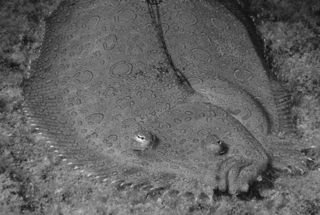 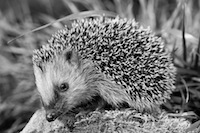 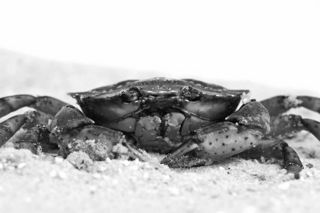 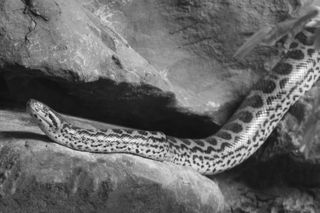 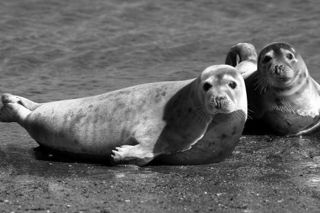 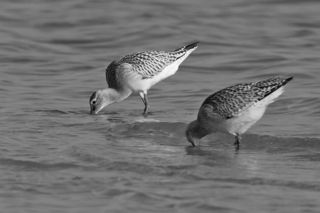 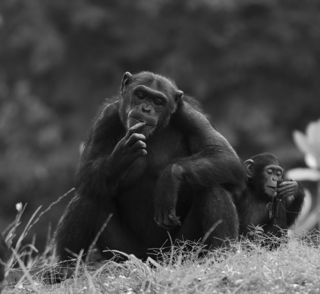 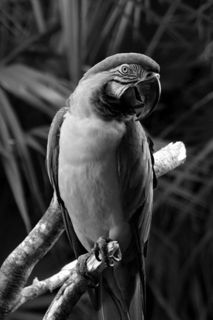 